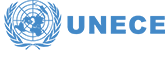 Working Party on Automated/Autonomous and Connected Vehicles (GRVA)
First GRVA Workshop on ADS – Kick off meeting5 June 2024, 13:00-15:00 CEST, online meetingBackgroud informationThis workshop is organized in accordance with the guidance provided by informal document 
WP.29-191-31 and with ECE/TRANS/WP.29/GRVA/18, Annex III (based on GRVA-18-41/Rev.2).Adoption of the agendaGRVA will adopt the agenda prepared for the workshop.General introductionThe workshop will be chaired by the officers of GRVA. They will present their strategy in response to the three main tasks assigned by WP.29 to the GRVA workshops on ADS.Organizational mattersThe workshop will discuss the organizational matters necessary to deliver the three main tasks assigned by WP.29 to the GRVA workshops. It may wish to consider assigning subtasks to focal points.Next workshops Draft of next workshops schedule:2nd workshop: [10-11] September 2024 (Beijing)3rd workshop: 18-19 November 2024 hybrid meeting (hosted from [Geneva])4th and later workshops: to be discussed considering progressAny other businessThe workshop may wish to consider any other business, if any.